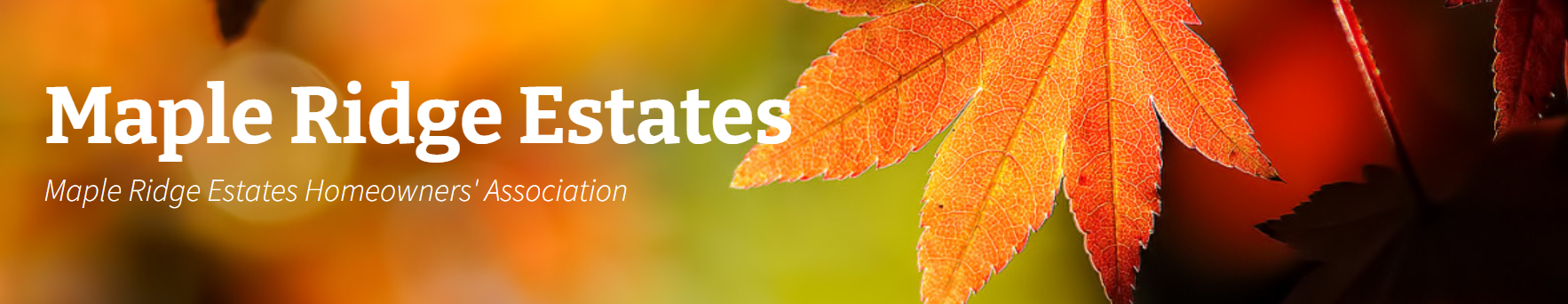 MAPLE RIDGE ESTATES HOA BOARD MEETING – Date: 06/07/2023 MinutesCall to Order 7:05 pmAttendance Toni Pratt, Gigi Tiotuico, Vivienne Lu, Pete, Liz, AlAbsent: Jen & JessApproval of Prior Minutes – minutes approved.Treasurer’s ReportTotal May expense: $3,088.09.  Checking balance as of May 31  $43,126.77 with $25,000 reserve.  Total HOA collection deposit: $23,454.42Total cleanup dumpsters $1,350, came in two separate billings with delivery fees explanation that Pete questioned.158th St monument letters finally installed.  It was expensive so hopefully it won’t be vandalized again as it was expensive to replace. ACCAl put notice on a few houses who are not maintaining front yard.  Suggestion to update the template to add address on the notice to make sure that it goes to the right home.  A few trees need branches to be trimmed.  A few homes have overgrown blackberry bush.More solicitations going on in the neighborhood as summer approaches.  Some knocking on doors and not sure if legit or casing our neighborhood?  The neighborhood watch needs to be more vigilant.MaintenanceShould we ask Canber to kill moss and reseed the park?General DiscussionsAnnual picnic and HOA meeting 8/12/2023 @ the neighborhood park from noon to 3pm.Meeting starts at noon to 12:30. Lunch starts at 1pm.  But will have the food truck come early this time.Will have food truck again.  Liz will contact some vendors.  Choices: Mexican/tacos, Cuban, or Hawaiian foodBudget:  $2,000Toni, Al, Gigi – will buy beverage at Costco.  Bottled water, wine, capri sun and dessert.  Pete – will handle the Keg beer.Gigi – will handle the food tickets.Will finalize planning at the next meeting on August 2nd.Meeting Adjourned – 8PMBoard meeting will be held every 1st Wednesday of every other month in the evening.  Gigi will send out reminder.  February 1st 7:00pm – WednesdayApril 5th 7:00 pm – WednesdayJune 7th 7:00pm – WednesdayAugust 2nd 7:00pm – WednesdayAugust 19th or 26th 12:30-3pm – Annual meeting & Annual Picnic